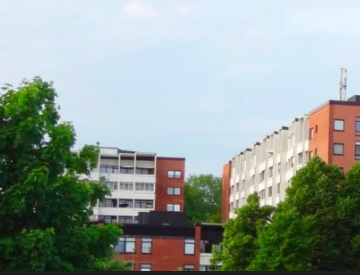 Aktuell information november 2017  RELINING är i full gång – Den allra första delen är nu genomförd på 4G. Erfarenheten är att ett femtio år gammalt och komplext avloppssystem ibland ställer till det. JiMa fastighet har arbetat för högtryck. Berörda boende, på 4G-I, har tyvärr fått erfara oplanerade avloppsstopp. Alla som direkt berörts har visat både tålamod och förståelse för att arbetet måste genomföras.HISSBYTEN närmar sig – Kontrakt har nu skrivits med företaget ALT-hiss. Successivt pågår arbetet fr.o.m. vecka 9, 2018 fram till vecka 4, 2019. De första hissarna som berörs är 18 L och 18 M. Vi får räkna med hiss-stopp på 12 dagar. Mer detaljerad information kommer i december.RADONMÄTNING pågår – Några lägenheter har försetts med utrustning för att mäta radonet i fastigheterna. Dessa mätare samlas in strax före julhelgen och information om resultatet kommer efter det.   EN MÖJLIGHET för seniora medlemmar –Tillsammans med VardagiBalans/Anna Eriksson får föreningens seniorer en möjlighet att, under några timmar per vecka, mötas i föreningslokalen. Målet är att under avslappnade former utöka kontaktnätet och samtidigt få förslag på bra och okomplicerade aktiviteter att göra tillsammans. Håll utkik efter inbjudan på grannslagstavlan i trapphuset. GOLVET i gymmet är nytt – Tänk på att alltid lägga ner tyngder med försiktighet.SOPRUMMEN – Besked inväntas från räddningstjänst angående hur schakten kan stängas.Styrelsen